ESCUELA NUESTRA SEÑORA DEL VALLE 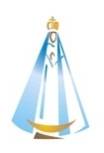 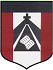 ENCUENTRO DE CATEQUESISFECHA: Cada uno busca el día y el momento más tranquilo para poder llevar a cabo esta celebración entre los días lunes 3/8 y martes 11/8 y también resolver el encuentro 10.DOCENTES: Ania Luengo  y Sandra VillalbaFamilias: enviamos los próximos encuentros de Catequesis que consisten en una celebración para realizar en familia de la cual no deberán enviar el archivo o las fotos  ya que es una vivencia personal junto a la familia. Y sí deberán hacerlo con la propuesta del encuentro 10.Que Jesús  y la Virgen nos sigan cuidando y protegiendo. Muchas bendiciones.Parece mentira que ya llegamos a la segunda mitad de este año. ¡Cuántas cosas para agradecer y tantas otras para ofrecer y pedir, ya que nos tocó vivir un tiempo más que especial desde marzo del 2020!CELEBRACIÓN: “¡LA IGLESIA ES UNA COMUNIDAD QUE PEREGRINA CON JESÚS!”Recordando todo lo trabajado hasta ahora y en especial el tema del encuentro nº 9: comunidad solidaria, es que compartiremos una vez más como familia esta celebración.Buscar un momento tranquilo de la semana para realizarla.Preparar un altar en una mesita con mantel (blanco si tenés), la Biblia, una velita encendida (con cuidado, mejor que lo haga un adulto), papel y lapicera.Acomodarse alrededor del altar preparado y disponerse de manera cómoda y en silencio para escuchar la Palabra de Dios.Comenzamos haciendo la señal de la cruz  y cantando “Dios está aquí” (canto 2 de la pág. V)Alguien de la familia lee la Palabra del punto 3 de la pág. 32 mientras los demás imaginan cómo serían los primeros cristianos en su compartir y en sus rezos.Comentar en voz alta qué le llegó a cada uno sobre lo escuchado, qué actitudes podemos imitar de esos primeros cristianos a modo de compromiso de ahora en más.Otro familiar lee la introducción de la pág. 33 y juntos escribimos una oración de acción de gracias a Dios por habernos regalado la Iglesia y ser parte de una comunidad que quiere seguir a Jesús y vivir la solidaridad. Y otra oración pidiendo por alguien que necesita ayuda, dándole fuerza y transmitiendo la alegría de Jesús.Terminamos este momento, ofreciendo las oraciones pensadas y rezando un Padre Nuestro tomados de la mano.ENCUENTRO Nº 10: “DIOS SE COMUNICA CON LOS HOMBRES”MARTES 4/8Todos nos comunicamos de diversas maneras, no siempre lo hacemos a través de palabras .También Dios se comunica con nosotros de muchas formas.Te invito a hacer un ratito de silencio y pensar de qué maneras te comunicas con tus amigos. Escribe una lista en la carpeta.Descubrirás que al comunicarte no sólo das un mensaje, sino que te muestras a los demás como sos.Escribe en un papel de color que encuentres en casa , un mensaje esperanzador para esta segunda parte del año. Puedes pegarlo en la carpeta o en algún lugar de tu habitación para darte estímulo y ganas cada día al levantarte.Lee atentamente las palabras del papa Francisco y la cita bíblica del punto 4 de la pág. 34. Busca en el diccionario la palabra revelar e intenta explicar con tus palabras su significado haciendo relación con que Dios se nos revela todo el tiempo.JUEVES 6/8Resuelve en el libro el punto 5  de la pág. 35.Lee la reflexión que aparece debajo y escribe con tus palabras la definición de Biblia, qué es para vos , si tuvieras que explicarle a alguien .Completa el crucigrama con palabras que te inspira la Biblia, te propone, te surgen cuando la escuchas.Por ejemplo: BONDAD-AMISTADBIBLIAPara terminar, rezamos la oración del punto 7 de la pág. 35 y  a nuestra madre María un AVEMARÍA .Vamos buscando en casa si tenemos una Biblia.